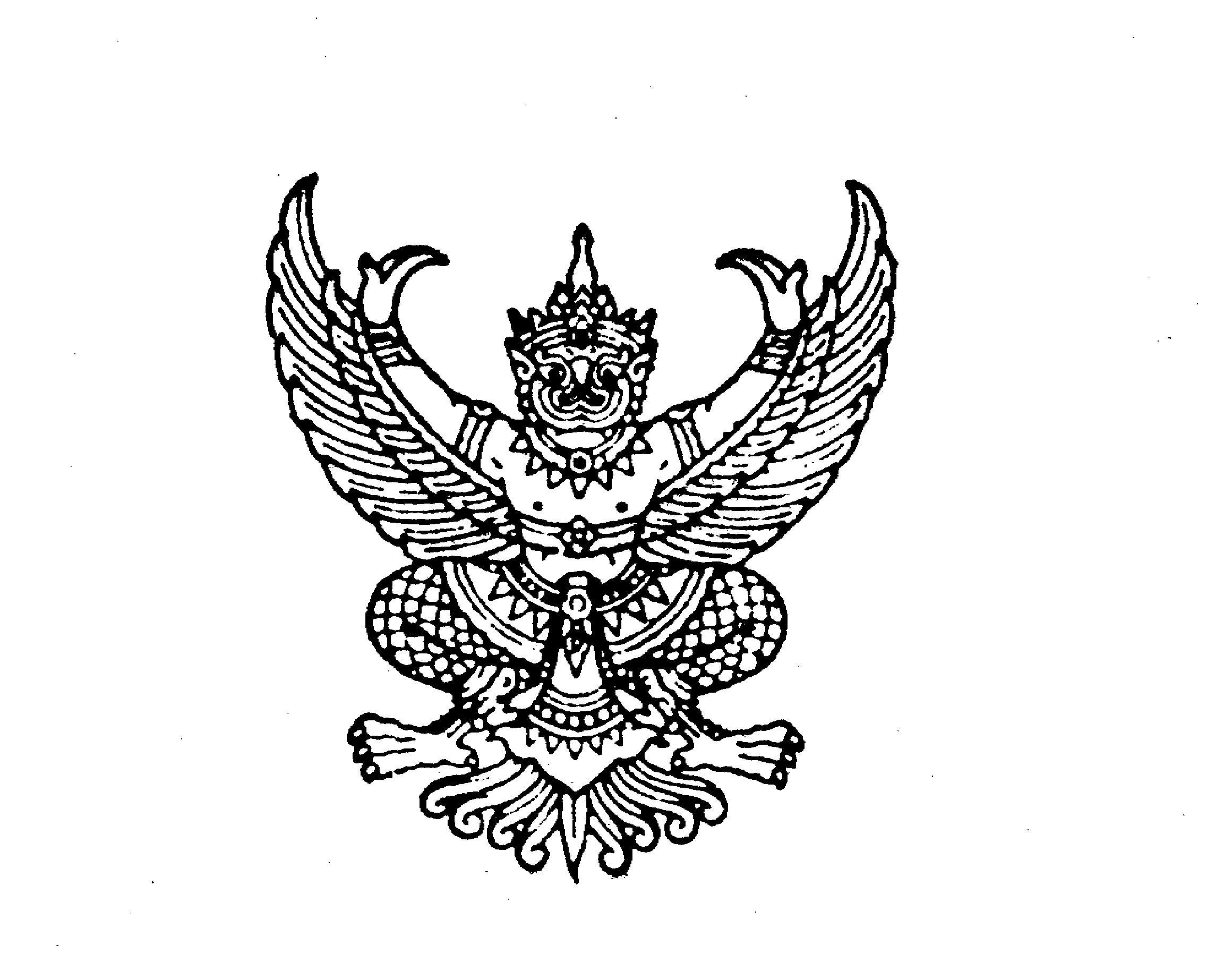 ที่ มท ๐๘๑๖.๕/	5938	               		                  กรมส่งเสริมการปกครองท้องถิ่น   							       ถนนนครราชสีมา เขตดุสิต กทม. ๑๐๓๐๐			 		                   27 เมษายน  ๒๕๖6   เรื่อง  ประกาศรายชื่อนักเรียนในพระราชานุเคราะห์สมเด็จพระกนิษฐาธิราชเจ้า กรมสมเด็จพระเทพรัตน
ราชสุดา ฯ สยามบรมราชกุมารี ประจำปีการศึกษา 2566เรียน  ผู้ว่าราชการจังหวัดตากอ้างถึง  1. หนังสือกรมส่งเสริมการปกครองท้องถิ่น ที่ มท 0816.5/17134 ลงวันที่ 14 พฤศจิกายน 2565 อ้างถึง  2. หนังสือจังหวัดตาก ด่วนที่สุด ที่ ตก 0023.3/3502 ลงวันที่ 28 กุมภาพันธ์ 2566สิ่งที่ส่งมาด้วย  สำเนาหนังสือสำนักพระราชวัง ที่ พว 0207.24/6082 ลงวันที่ 20 เมษายน 2566   จำนวน 1 ฉบับ		ตามที่ สำนักพระราชวังแจ้งว่า โครงการส่วนพระองค์สมเด็จพระกนิษฐาธิราชเจ้า
กรมสมเด็จพระเทพรัตนราชสุดา ฯ สยามบรมราชกุมารี จะดำเนินการคัดเลือกนักเรียนที่จบการศึกษา
ชั้นประถมศึกษาปีที่ 6 จากโรงเรียนในโครงการตามพระราชดำริ สมเด็จพระกนิษฐาธิราชเจ้า
กรมสมเด็จพระเทพรัตนราชสุดา ฯ สยามบรมราชกุมารี ที่อยู่ในพื้นที่ทุรกันดาร เพื่อขอพระราชทานเป็นนักเรียนในพระราชานุเคราะห์สมเด็จพระกนิษฐาธิราชเจ้า กรมสมเด็จพระเทพรัตนราชสุดา ฯ สยามบรมราชกุมารี ประจำปีการศึกษา 2566 และได้แจ้งให้โรงเรียนสังกัดองค์กรปกครองส่วนท้องถิ่นดำเนินการคัดเลือก
นักเรียนที่จบการศึกษา ชั้นประถมศึกษาปีที่ 6 ที่มีคุณสมบัติตามเกณฑ์เพื่อขอพระราชทานเป็นนักเรียน
ในพระราชานุเคราะห์สมเด็จพระกนิษฐาธิราชเจ้า กรมสมเด็จพระเทพรัตนราชสุดา ฯ สยามบรมราชกุมารี ความละเอียดตามหนังสือที่อ้างถึง นั้นกรมส่งเสริมการปกครองท้องถิ่นได้รับแจ้งจากสำนักพระราชวังว่า โครงการส่วนพระองค์
สมเด็จพระกนิษฐาธิราชเจ้า กรมสมเด็จพระเทพรัตนราชสุดา ฯ สยามบรมราชกุมารี ได้ประกาศรายชื่อนักเรียน ที่ได้รับการคัดเลือกเป็นนักเรียนในพระราชานุเคราะห์สมเด็จพระกนิษฐาธิราชเจ้า กรมสมเด็จพระเทพรัตน ราชสุดา ฯ สยามบรมราชกุมารี ประจำปีการศึกษา 2566 จึงขอความร่วมมือจังหวัดแจ้งผลการคัดเลือก         ให้องค์กรปกครองส่วนท้องถิ่นที่เกี่ยวข้องทราบ เพื่อแจ้งโรงเรียนและนักเรียนที่ได้รับการคัดเลือก            ดำเนินการ ดังนี้ 1. ขอให้นักเรียนสอบเข้าศึกษาต่อในระดับชั้นมัธยมศึกษาปีที่ 1 ตามโรงเรียนที่แจ้งไว้          ในใบสมัคร2. ขอให้จัดส่งหนังสือรับรองการเข้าศึกษาต่อและหนังสือรับรองของผู้ปกครอง โดยจัดส่งให้โครงการส่วนพระองค์สมเด็จพระกนิษฐาธิราชเจ้า กรมสมเด็จพระเทพรัตนราชสุดา ฯ สยามบรมราชกุมารี ภายในวันที่ 15 พฤษภาคม 2566/3. ขอให้ ...- 2 -3.	ขอให้นักเรียนทำสัญญาการรับทุนการศึกษาคนละ 1 ชุด ประกอบด้วยสัญญาผู้ให้        และสัญญาผู้รับ โดยกรอกข้อมูลให้ครบถ้วนตามความจริง และขอให้โรงเรียนก่อนรับทุนแต่งตั้งครูผู้ดูแลนักเรียน เพื่อร่วมติดตาม ดูแลนักเรียนในพระราชานุเคราะห์ฯ และรับทราบรายละเอียดเงื่อนไขตามสัญญาฯ และให้ครูผู้ดูแลนักเรียน กรอกข้อมูลและลงนามในเอกสารแนบท้ายสัญญาฯ พร้อมทั้งสำเนาระเบียบแสดงผล
การเรียน (ปพ.1) ฉบับสมบูรณ์ โดยจัดส่งให้โครงการส่วนพระองค์สมเด็จพระกนิษฐาธิราชเจ้า กรมสมเด็จพระเทพรัตน
ราชสุดา ฯ สยามบรมราชกุมารี ภายในวันที่ 31 พฤษภาคม 2566รายละเอียดปรากฏตามสิ่งที่ส่งมาด้วย		          จึงเรียนมาเพื่อโปรดพิจารณา		ขอแสดงความนับถือ (นายประยูร รัตนเสนีย์)                                   อธิบดีกรมส่งเสริมการปกครองท้องถิ่นกองส่งเสริมและพัฒนาการจัดการศึกษาท้องถิ่นกลุ่มงานส่งเสริมการศึกษานอกระบบ ศิลปะ วัฒนธรรม และภูมิปัญญาท้องถิ่น
โทร. ๐-๒๒๔๑-๙๐00 ต่อ 5337 ไปรษณีย์อิเล็กทรอนิกส์ saraban@dla.go.thผู้ประสานงาน นางสาวเกียรติสุดา สีผาย โทร. 09 6080 7592ที่ มท ๐๘๑๖.๕/	5939	               		                  กรมส่งเสริมการปกครองท้องถิ่น   							       ถนนนครราชสีมา เขตดุสิต กทม. ๑๐๓๐๐			 		                   27 เมษายน  ๒๕๖6   เรื่อง  ประกาศรายชื่อนักเรียนในพระราชานุเคราะห์สมเด็จพระกนิษฐาธิราชเจ้า กรมสมเด็จพระเทพรัตน
ราชสุดา ฯ สยามบรมราชกุมารี ประจำปีการศึกษา 2566เรียน  ผู้ว่าราชการจังหวัดระนองอ้างถึง  1. หนังสือกรมส่งเสริมการปกครองท้องถิ่น ที่ มท 0816.5/17133 ลงวันที่ 14 พฤศจิกายน 2565 อ้างถึง  2. หนังสือจังหวัดระนอง ที่ รน 0023.3/1575 ลงวันที่ 14 กุมภาพันธ์ 2566สิ่งที่ส่งมาด้วย  สำเนาหนังสือสำนักพระราชวัง ที่ พว 0207.24/6082 ลงวันที่ 20 เมษายน 2566   จำนวน 1 ฉบับ		ตามที่ สำนักพระราชวังแจ้งว่า โครงการส่วนพระองค์สมเด็จพระกนิษฐาธิราชเจ้า
กรมสมเด็จพระเทพรัตนราชสุดา ฯ สยามบรมราชกุมารี จะดำเนินการคัดเลือกนักเรียนที่จบการศึกษา
ชั้นประถมศึกษาปีที่ 6 จากโรงเรียนในโครงการตามพระราชดำริ สมเด็จพระกนิษฐาธิราชเจ้า
กรมสมเด็จพระเทพรัตนราชสุดา ฯ สยามบรมราชกุมารี ที่อยู่ในพื้นที่ทุรกันดาร เพื่อขอพระราชทานเป็นนักเรียนในพระราชานุเคราะห์สมเด็จพระกนิษฐาธิราชเจ้า กรมสมเด็จพระเทพรัตนราชสุดา ฯ สยามบรมราชกุมารี ประจำปีการศึกษา 2566 และได้แจ้งให้โรงเรียนสังกัดองค์กรปกครองส่วนท้องถิ่นดำเนินการคัดเลือก
นักเรียนที่จบการศึกษา ชั้นประถมศึกษาปีที่ 6 ที่มีคุณสมบัติตามเกณฑ์เพื่อขอพระราชทานเป็นนักเรียน
ในพระราชานุเคราะห์สมเด็จพระกนิษฐาธิราชเจ้า กรมสมเด็จพระเทพรัตนราชสุดา ฯ สยามบรมราชกุมารี ความละเอียดตามหนังสือที่อ้างถึง นั้นกรมส่งเสริมการปกครองท้องถิ่นได้รับแจ้งจากสำนักพระราชวังว่า โครงการส่วนพระองค์
สมเด็จพระกนิษฐาธิราชเจ้า กรมสมเด็จพระเทพรัตนราชสุดา ฯ สยามบรมราชกุมารี ได้ประกาศรายชื่อนักเรียน ที่ได้รับการคัดเลือกเป็นนักเรียนในพระราชานุเคราะห์สมเด็จพระกนิษฐาธิราชเจ้า กรมสมเด็จพระเทพรัตน ราชสุดา ฯ สยามบรมราชกุมารี ประจำปีการศึกษา 2566 จึงขอความร่วมมือจังหวัดแจ้งผลการคัดเลือก         ให้องค์กรปกครองส่วนท้องถิ่นที่เกี่ยวข้องทราบ เพื่อแจ้งโรงเรียนและนักเรียนที่ได้รับการคัดเลือก           ดำเนินการ ดังนี้ 1. ขอให้นักเรียนสอบเข้าศึกษาต่อในระดับชั้นมัธยมศึกษาปีที่ 1 ตามโรงเรียนที่แจ้งไว้          ในใบสมัคร	2. ขอให้จัดส่งหนังสือรับรองการเข้าศึกษาต่อและหนังสือรับรองของผู้ปกครอง โดยจัดส่งให้โครงการส่วนพระองค์สมเด็จพระกนิษฐาธิราชเจ้า กรมสมเด็จพระเทพรัตนราชสุดา ฯ สยามบรมราชกุมารี ภายในวันที่ 15 พฤษภาคม 2566/3. ขอให้ ...- 2 –3. ขอให้นักเรียนทำสัญญาการรับทุนการศึกษาคนละ 1 ชุด ประกอบด้วยสัญญาผู้ให้
และสัญญาผู้รับ โดยกรอกข้อมูลให้ครบถ้วนตามความจริง และขอให้โรงเรียนก่อนรับทุนแต่งตั้งครูผู้ดูแลนักเรียน เพื่อร่วมติดตาม ดูแลนักเรียนในพระราชานุเคราะห์ฯ และรับทราบรายละเอียดเงื่อนไขตามสัญญาฯ และให้ครูผู้ดูแลนักเรียน กรอกข้อมูลและลงนามในเอกสารแนบท้ายสัญญาฯ พร้อมทั้งสำเนาระเบียบแสดงผล
การเรียน (ปพ.1) ฉบับสมบูรณ์ โดยจัดส่งให้โครงการส่วนพระองค์สมเด็จพระกนิษฐาธิราชเจ้า กรมสมเด็จพระเทพรัตน
ราชสุดา ฯ สยามบรมราชกุมารี ภายในวันที่ 31 พฤษภาคม 2566รายละเอียดปรากฏตามสิ่งที่ส่งมาด้วย		          จึงเรียนมาเพื่อโปรดพิจารณา		ขอแสดงความนับถือ (นายประยูร รัตนเสนีย์)                                   อธิบดีกรมส่งเสริมการปกครองท้องถิ่นกองส่งเสริมและพัฒนาการจัดการศึกษาท้องถิ่นกลุ่มงานส่งเสริมการศึกษานอกระบบ ศิลปะ วัฒนธรรม และภูมิปัญญาท้องถิ่น
โทร. ๐-๒๒๔๑-๙๐00 ต่อ 5337 ไปรษณีย์อิเล็กทรอนิกส์ saraban@dla.go.thผู้ประสานงาน นางสาวเกียรติสุดา สีผาย โทร. 09 6080 7592รายชื่อนักเรียนนักเรียนในพระราชานุเคราะห์สมเด็จพระกนิษฐาธิราชเจ้า กรมสมเด็จพระเทพรัตนราชสุดา ฯ สยามบรมราชกุมารี ประจำปีการศึกษา 2566 
ลำดับที่จังหวัดสังกัดโรงเรียนชื่อ - สกุล1ระนองอบจ.ระนองบ้านในวงเด็กชายนพณัฐ โตสุข2ตากอบต.สามหมื่นตำรวจตระเวนชายแดนบ้านแสมใหญ่เด็กหญิงกัญจนา โสภาคย์คุณธรรม3ตากอบต.มหาวันตำรวจตระเวนชายแดนบ้านห้วยน้ำขุ่นเด็กหญิงกนกวรรณ รวีนารินทร์4ตากอบต.แม่กุตำรวจตระเวนชายแดนศึกษาสงเคราะห์ 2เด็กหญิงพุทธิดา พนาสกุลชัย5ตากอบต.โมโกรตำรวจตระเวนชายแดนบ้านแม่กลองใหญ่เด็กหญิงคำไหม บุปผาอมรศรี6ตากอบต.พบพระตำรวจตระเวนชายแดนบ้านมอเกอร์เด็กหญิงวนิดา เจริญพลพัชร7ตากอบต.พระธาตุตำรวจตระเวนชายแดนจาตุรจินดาเด็กหญิงปวันรัตน์ นกยูงวิไล8ตากอบต.พระธาตุบ้านสี่หลังเด็กชายวุฒิภัทร พิทักษ์ภูพาน